AN EXPLORATION OF THE POSSIBLE RELATIONSHIP BETWEEN REWARD AND RECOGNITION AND TEACHING EXCELLENCE IN HIGHER EDUCATION M. Warnes Anglia Ruskin University (UNITED KINGDOM) Abstract In this paper, I present preliminary findings from a research project investigating the possible relationship between reward and recognition (via Teaching Fellowships) and teaching excellence. Having developed a model of teaching excellence, I interviewed five recipients of National Teaching Fellowships, and 21 recipients of University Teaching Fellowships at three UK universities. I asked participants to offer personal definitions of teaching excellence, to comment on the fit of the model to their lived experience, and to explain their motives for achieving excellence in teaching. I also asked them to discuss the impact receipt of the award had on them, their colleagues, their managers, and their students. Findings show that reward and recognition schemes have little impact on recipients beyond the initial ceremonial elation, and, in extreme cases, are reduced to little more than email signature decorations. Similarly, they have no motivational effect, and teaching excellence is an almost entirely driven by intrinsic drives, either to be excellent regardless of the undertaking or, more frequently, an altruistic drive to facilitate students’ development to reach their full potential.  Crucially, awards have no impact at all on the student experience. Since they are retrospective awards, students already have an excellent teaching experience which doesn’t become any more excellent as a result of a Teaching Excellence award. Indeed, in the vast majority of cases, students are entirely unaware of the award. This challenges the primary discourse around reward and recognition schemes for teaching excellence, which is that they are, in and of themselves, highly valuable.  Keywords: Reward and Recognition, Teaching Excellence, Student Experience. INTRODUCTION Reward and Recognition of Teaching Excellence has been a feature of the UK HE sector effectively since the Dearing Report [1]. The National Teaching Fellowship Scheme (NTFS) was introduced in 2000, and awards were initially gilded with a £50,000 grant to undertake pedagogic research. Even though this amount has reduced over the years until 2016 when it was reduced to zero with no noticeable decrease in the number of applications for this prestigious award [2]. Some University Teaching Fellowship (UTF) schemes still have a financial component, to allow recipients to carry out a pedagogic research project, which, counter-intuitively, takes them away from teaching so that they can conduct a pedagogic research project. Many authors have discussed the topic of Teaching Excellence (cf. [3], [4], [5], [6], [7], [8], [9], [10], [11], [12], [13]). Despite this, there is no single, uncontested definition of Teaching Excellence. Consequently, a meta-analysis of characteristics of teaching excellence listed in the literature was conducted to develop a working definition for this project. This definition subsequently became a model of teaching excellence. Collins and Palmer [14] suggest a list of the various ‘types of acceptable recognition and/or rewards’: Financial: Money, pay scale/increments, one-off payments  Recognition: Titles/fellowships, promotion, nice office for a year, guaranteed parking space  Opportunities: Secondments to industry/consultancy, time for research/sabbaticals, going to a conference, staff development (2004, p. 6) However, it was impractical to investigate all of these, it was decided to concentrate on Teaching Excellence awards at both institutional (i.e. UTFs) and national levels (i.e. NTFs). Proceedings of EDULEARN19 Conference 	ISBN: 978-84-09-12031-400731st-3rd July 2019, Palma, Mallorca, SpainThe two primary research questions for this project were: How do current definitions of the theoretical concept of ‘teaching excellence’ fit with the lived experience of teaching staff? Is there a relationship between ‘reward and recognition’ and ‘teaching excellence’ and, if so, is this experienced evenly among recipients? To answer the first question, recipients of NTFs and UTFs were interviewed and asked to define what teaching excellence meant to them, and to comment on how closely the model matched their lived experience as an excellent teacher. To answer the second question, interviewees were asked to comment the impact that their award had on them, their colleagues, their managers, and, crucially, their students. In addition to the interviews, the criteria against which claims for awards were measured, were obtained for the NTFS and the three UTF schemes. Moreover, results from the National Student Survey (NSS) were obtained for each participating institution as a proxy for the student voice. Finally, having completed the research, the findings were compared with the Teaching Excellence Framework (TEF), which was a topic of concern for many interviewees. METHODOLOGY As teaching excellence is not a physical, measurable entity, but rather is subject to any number of competing definitions, it is, therefore, a social construct. Consequently, a primarily qualitative approach to data collection was adopted, although since some aspects of the project involved quantitative data, this was expanded into a Mixed Methods approach [15].  Four case studies were created which, as Neuman [16] explains, ‘enable us to link micro level, or the actions of individuals, to the macro level, or large-scale structures and processes’ (2014, p. 42). The four case studies were one for each of the three participating institutions, and one for the NTFS. Each case study contained data from the awardees (i.e. interview data), the institutions (i.e. criteria of excellence used to award UTFs), and the students (i.e. NSS Data).  Insufficient space exists in this paper to present a full analysis of the comparison of the case studies for similarities and difference. Consequently, the findings presented here are drawn from the combined data. Model of Teaching Excellence The first stage, however, was to operationalise the concept of Teaching Excellence. To do this, reference lists were extracted from existing literature on the subject from which a reading list was created. Consequently a collection of over 800 PDFs of source material (i.e. journal articles, book chapters, conference papers, newspaper articles, and reports) was imported into NVivo to create a searchable database [17]. The documents were searched for the word ‘excellence, which appeared 4,187 times in 287 documents. The frequency of occurrences of the word ‘excellence’ in these 287 documents ranged from 1 to 361. Documents with a frequency of six or more references to excellence (n=114) were then selected as the initial reading list. These articles were then read and documents referring to research excellence, or generic excellence, or any type of excellence other than teaching, were excluded. While reading the texts, I was also coding them, and, although specifically looking for ‘characteristics of excellence’, I created a total of 139 codes.  The code ‘characteristics of excellence’ was applied 166 times in 38 documents. Eighteen of the 38 documents contained generic references to characteristics of excellence and the coded extracts from these articles were subsequently removed. The extracts from the remaining 20 articles (i.e. [14], [18], [19], [20], [21], [22], [23], [24], [25], [26], [27], [28], [29], [30], [31], [32], [33], [34], [35], [36]) were edited to create a list of the characteristics specified. This list included 206 characteristics which were metaanalysed using Braun and Clarke’s [37] six phase model of Thematic Analysis to generate initial codes (i.e. Characteristics of Excellence), and then grouped into overarching ‘core’ themes [38], called the Qualities of Teaching Excellence (see Table 1). 0074Table 1. Qualities of Teaching Excellence. This table was then reimagined as a graphic model (see Fig. 1): 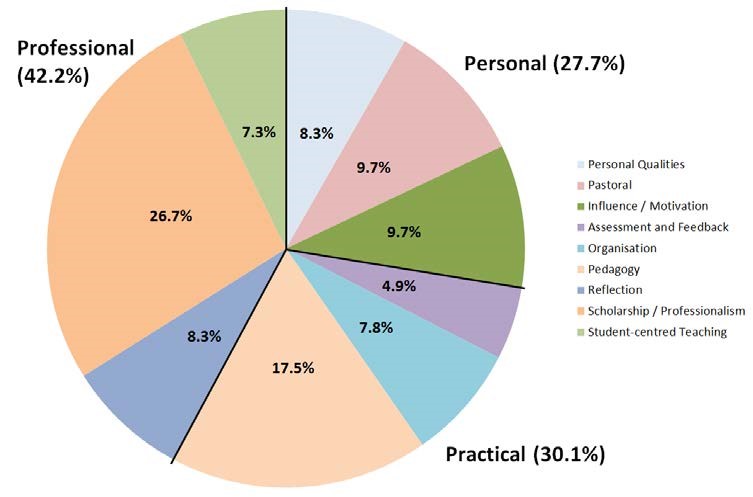 Figure 1. Model of Teaching Excellence. Thus this meta-analysis identified three key qualities of teaching practice that excellent practitioners possess: Professional Qualities; Practical Qualities; and Personal Qualities, each of which is comprised of three characteristics. According to the literature, then, the most important quality defining teaching excellence is Professionalism, with Practical Ability as the second-most important quality, and Personal Attributes as the third [39]. Interviews with Excellent Teachers The next stage in the project was to interview recipients of national and institutional teaching excellence awards. An invitation to participate in interviews was distributed to NTFs via the NTFS mailing list, to which five responses were received. Three UK universities were also contacted, and interviews arranged with the UTFs: seven at University A (UNIA), nine at University B (UNIB), and five at University C (UNIC). Thus, in total of 26 interviews were conducted. Interview data were gathered using telephone, Skype, or face-to-face interviews, depending on the circumstances [40], [41], but the method made no measurable difference to the length or quality of the interview.  All interviewees were asked the same ten questions: 0075Please tell me what ‘teaching excellence’ means to you Please tell me how closely my model of teaching excellence matches your experience Please tell me what motivates you be an excellent teacher Please tell me about your award Please tell me what impact this had on you Please tell me if you have changed your behaviour as a consequence of receiving the award Please tell me what impact this had on your departmental colleagues Please tell me what impact this had on your managers Please tell me what impact this had on your students Is there anything else you’d like to tell me about your perception of teaching excellence? All interviewees had been provided with a Participant Information Sheet and Participant Consent Form prior to the interviews and all had signed to indicate that they were happy to participate. My employment as a University Research Fellow helped to put the interviewees at ease, and we quickly developed a rapport on the basis of shared experiences. In addition, many participants offered, often critical accounts of their universities, under Chatham House Rules, where ‘participants are free to use the information received, but neither the identity nor the affiliation of the speaker(s), nor that of any other participant, may be revealed’ [42]. Teaching Excellence Criteria In addition, the criteria against which claims for Teaching Excellence Awards are measured were gathered. The criteria for the NTFS are available from the HEA website [43], and each of the participating institutions provided their criteria for comparison. These criteria represent a spectrum of excellence, or those ‘qualities and/or conditions that separate excellent teachers from those who are very good, competent, or incompetent’ [19, p. 66]. The Student Voice As resource constraints prohibited direct contact with students to identify their views on teaching excellence and the awards associated with it, NSS scores were collected for each participating institution. Analysis of these data offered an insight into those elements of teaching excellence covered in the NSS, and comparison between the institutions suggested how well each of them were performing in relation to national averages. FINDINGS Several themes emerged from the analysis of the data. Despite a small number of individual and university-specific differences, responses from all interviewees were similar and no significant differences were found. Findings are therefore drawn from the full dataset, rather than based on discrete case studies. In addition to direct questions, interviewees were also asked to make any additional comments related to teaching excellence and, inevitably, many chose to raise the TEF. Definition of Teaching Excellence When asked, as excellent teachers, to define teaching excellence, the 26 awardees gave a total of 119 responses. This is unsurprising since, as has been established, no single definition of teaching excellence exists. The most frequent group of responses were related to the student experience (i.e. Student-centred teaching, Learning facilitator, Student outcomes, Engage with students, and so on).  Respondents were also asked to say why they had received their awards. Despite being University Teaching Fellowships, only two awards were for classroom practice, while the majority of awards were for design rather than delivery. The Model versus lived experience Respondents were presented with the Model of teaching excellence derived from the literature, and asked to describe how closely it matched their lived experience as excellent teachers. The most frequent 0076response was that the Qualities and Characteristics that make up the model were accurate, but the proportions were not.  Awardees placed much greater importance on Personality, Reflection, Student-centred teaching, and Pedagogy, and mush less on Scholarship and Professionalism. This shift in emphasis reflects a difference between the authors of the papers, who are primarily scholars more focused on research, and teaching staff. As one respondent pointed out, scholars’ ‘aim has been to publish on teaching and learning… If you’re doing a literature review then you are going to get the people who are publishing’. The impact of the award Respondents were asked to comment on the impact of their award on themselves and their teaching, their managers, their colleagues, and their students. On the awardees Although two respondents noted how they had been able to use their awards to support applications for promotion, interviews all stated that they were not ‘Trophy Hunters’ and were not motivated to achieve excellent teaching simply to qualify for the award. When asked what motivated them to become excellent teachers, over half of the respondents stated that they wanted to help students achieve their potential.  The primary impact on recipients was a sense of affirmation which gave them the impetus to continue what they were doing. In some cases this acted as a form of ‘permission’ which helped to reduce feelings of ‘imposter syndrome’ [44]. None of the awardees felt that their behaviour had changed as a consequence of receiving the award.  A third of awardees noted that the initial elation at receiving the award quickly paled, and that within a year it had been reduced to letters at the end of their email signature. On the awardees’ managers Half of the respondents stated that their awards had no effect on their managers in any way. A quarter of awardees’ managers were supportive and celebrated the awardees’ achievement, and shared congratulatory emails with all staff, while another quarter reacted negatively. Awardees frequently commented that their awards were appropriated by managers to improve institutional statistics. In addition, some awardees found themselves being treated as teaching experts, and being expected to engage in teaching management roles, often mentoring early career colleagues, or delivering continuing professional development courses. On the awardees’ colleagues With only a couple of exceptions, awardees noted that their award had not motivated their colleagues to apply for an award. While some colleagues were supportive and celebrated the awardees’ achievement, the two primary effects on colleagues were apathy and/or hostility. Half of the awardees’ colleagues were unimpressed by the award, and a third were sarcastic and behaved like ‘school playground’ bullies. Some colleagues also expressed a desire to avoid being associated with excellent teaching as this would impede their research career. On the awardees’ students All interviewees stated that their current students were unaware of their teaching excellence award. At one institution, outgoing students who had nominated lecturers for awards were aware, but subsequent cohorts had no idea. Awardees commented that this was not something that they would advertise to incoming students as it felt as if they were bragging. Consequently, the reward and recognition of teaching excellence has no impact on the student experience.  Teaching Excellence Criteria All three participating universities use the NTFS criteria, and, although they differ marginally in the spectra of excellence against which they measure applications (e.g. Strong - Good - Partial - Poor - Little or no match), the process and outcomes are broadly similar. The consistency between the four groups in using three criteria of excellence (i.e. Individual Excellence, Raising the Profile of Excellence, and Developing Excellence) is an indication of the mutual acceptance that Excellence is too complex to be defined as a single unit.  0077Each of the case studies use typical, yet different, terminology to distinguish between the different points on the spectra of excellence. The words used to define the highest rating are ‘Outstanding’, ‘Excellent’, ‘Exceeds’, and ‘Strong’. However, there are possible semantic differences between them. For instance, ‘outstanding’ is a much more forceful word than ‘strong’ yet both words are performing the same function. In addition, the value of these types of measure depends on the meanings that reviewers apply to the terms. As the differences between the terms cannot be quantitatively measured, reviewers use their own qualitative judgement to decide on the appropriate measure. Thus it is likely that an application could appear ‘poor’ to one reviewer might appear ‘satisfactory’ or even ‘good’ to another.  The Student Voice Significant differences existed between NSS scores for the three participating universities. Apart from Overall satisfaction, UNIA student ratings exceed those for the sectoral average in all eight aspects of the student experience and 19 of the 26 questions. The shortfall in six of those seven questions is less than one percentage point. UNIB student ratings do not exceed those for the sectoral average in any of the nine aspects of the student experience and four of the 26 questions. The shortfall in eight of the 26 questions is less than one percentage point. UNIC student ratings exceed those for the sectoral average in one of the nine aspects of the student experience (i.e. Learning opportunities) and five of the 26 questions. The shortfall in two of the 26 questions is less than one percentage point.  However, a possible explanation for these differences may be found in the Themes raised by the awardees in answer to Question 1 – Please tell me what ‘teaching excellence’ means to you, which fell broadly into two key areas: the student experience, and teacher activity. At UNIA, the number of Themes and References for each of these two key areas are almost identical, suggesting that UNIA treats both teacher activity and the student experience equally. At UNIB the number of Themes (although not References) for each of these two key areas are quite different, suggesting that UNIB treats teacher activity as more important than the student experience. Finally, the number of Themes (although not References) at UNIC for each of these two key areas are quite different, suggesting that UNIC treats the student experience as more important than teacher activity. Teaching Excellence Framework This project started prior to the introduction of the TEF, and, although I was unable to ignore it entirely, I endeavoured to keep it in the background as far as possible so that knowledge of it would not influence my research. I was aware that it used elements of various extant annual reports as proxies to derive an impression of the effect of teaching excellence but I chose not to investigate beyond this superficial level until my research was complete. That said, interviewees talked in general about the TEF during the interviews. One respondent expressed concern about the TEF having a negative effect on Teaching Excellence:  where people are already doing a good job, the fact [is] that they’ll have to change things or do things in a certain way just to meet the TEF framework, without necessarily being the best thing to do for the students. I can see that happening in certain circumstances, and then the whole thing becomes counterproductive When it was introduced, the TEF used metrics to award Gold, Silver, and Bronze status to institutions. The metrics were drawn from: the National Student Survey (NSS) on teaching quality and the learning environment, graduate employment figures from sources such as the Destinations of Leavers from Higher Education (DLHE) surveys and information on student retention published by the Higher Education Statistics Agency (Hesa) [45] However, as Cuffe [46] points out, the Royal Statistical Society has declared the TEF results invalid: None of these metrics directly measures the quality of teaching and there are no actual inspections of lectures or other teaching… [T]he Royal Statistical Society said: o the measures did not assess quality of teaching o the benchmarking procedure does not properly take account of all of the differences between universities 0078o the flagging system is too trigger-happy – too likely to flag an institution as different from the norm (2019, online) As one respondent explained, the TEF metrics do not measure soft skills: There are certain things that won’t be measured… because they’re not part of the metrics that are being looked at… And the funny thing is that, thinking back to the model… [The TEF is] not measuring anything that students find valuable The metrics employed by the TEF are only tangentially related to teaching excellence at best, and the one thing that most commentators agree on is that the TEF does not, in fact, measure teaching excellence (cf. [47], [48], [49], [50], [51], [52], [53], [54]). Instead, the TEF should collect data related to the Characteristics of the Model, and weight them according to the importance defined by excellent teachers.  CONCLUSIONS As noted above, the two primary research questions for this project were: How do current definitions of the theoretical concept of ‘teaching excellence’ fit with the lived experience of teaching staff? Is there a relationship between ‘reward and recognition’ and ‘teaching excellence’ and, if so, is this experienced evenly among recipients? The answer to the first question is that while some differences do exist between the Model of teaching excellence derived from the literature and the lived experience of excellent teachers, these differences are related to emphasis rather than content. Excellent teachers are more inclined to get on with the job of teaching, rather than focus on scholarly activities to the same extent as portrayed in the Model. Their motivation is facilitating student development rather than their own. The answer to second question, however, is more complicated. The findings indicate that reward and recognition schemes do not motivate teaching staff to develop excellent practice, nor do they motivate awardees’ colleagues to apply for them. Apart from a short-lived confidence boost, awards have no effect on recipients, and are all but forgotten within a year. Although some recipients have been able to use their awards to support applications for promotion, the main use to which managers put teaching fellowships is to bolster corporate excellence through improved institutional statistics. Importantly, however, there is no relationship between reward and recognition and the student experience. In addition, teaching fellowships are only rarely awarded for classroom practice. Any relationship between reward and recognition and teaching excellence is, therefore, inverse, in that they reflect achievement already attained and, as such, have no impact in any important aspect of higher education. This is, of course, because they are retrospective and not developmental. Support and funding should be made available to those teaching staff who are working towards excellence.  Nevertheless, teaching excellence should be recognised and rewarded. Perhaps, however, the nature of this recognition might be less of an Oscar-style ceremony, and more along the lines of dissemination of a published collection of examples of excellent practice. In addition, the TEF should be more closely aligned with the Characteristics of teaching excellence as defined in this project, and measures should be derived to capture them. In this way, the TEF might develop the same reputation as the REF, and support teaching-related promotional pathways. ACKNOWLEDGEMENTS I would like to thank my departmental manager, Sharon Waller, for funding me to attend this conference. I would like to thank my supervisory team, Dr Mike Mimirinis and Dr Simon Pratt-Adams for their continuing support and encouragement. Finally, I would like to thank my girlfriend, Clare Webber, for being there. 0079REFERENCES National Committee of Inquiry into Higher Education (NCIHE), Higher Education for a Learning Society (The Dearing Report), London: HMSO, 1997. Retrieved from http://www.leeds.ac.uk/educol/ncihe/ V. Rolfe, “Why we should fund the National Teaching Fellowship Scheme,” Wonkhe, 2018.  Retrieved from https://wonkhe.com/blogs/we-should-fund-the-national-teaching-fellowshipscheme-properly/ A. Jenkins, “Twenty-one volumes on: Is teaching valued in Geography in Higher Education?” Journal of Geography in Higher Education, vol. 21, no. 1, pp. 5–15. 1997. M. Healey, “Developing the Scholarship of Teaching in Higher Education: a discipline-based approach,” Higher Education Research & Development, vol. 19, no. 2, pp. 169–189. 2000. J. Taylor, “Improving Performance Indicators in Higher Education: The academics' perspective,” Journal of Further and Higher Education, vol. 25, no. 3, pp. 379–393. 2001. G. Gordon, V. D’Andrea, D. Gosling and L. Stefani, L., Building capacity for change: research on the scholarship of teaching. Case studies. 2003. Retrieved from https://dera.ioe.ac.uk/4986/2/rd02_03a.pdf P. Trowler, J. Fanghanel and T. Wareham, “Freeing the chi of change: the Higher Education Academy and enhancing teaching and learning in higher education,” Studies in Higher Education, vol. 30, no. 4, pp. 427–444. 2005. Higher Education Academy (HEA), Celebrating Excellence: Six years of the NTFS, York: HEA. 2006. P. Young and S. Menon, 2008. Reward and Recognition Policies and Practices within Centres of Excellence in Learning and Teaching, Bristol: University of the West of England. Higher Education Academy (HEA) and the Genetics Education Networking for Innovation and Excellence (GENIE), Reward and recognition in higher education: Institutional policies and their implementation, CETL, University of Leicester: HEA. 2009. R. Turner and D. Gosling, “Rewarding Excellent Teaching: The Translation of a Policy Initiative in the United Kingdom,” Higher Education Quarterly, vol. 66, no. 4, pp. 415–430. 2012. J. Lilly, B. Rivera-Macías and M. Warnes, “The Good Teaching Project: Identifying and making explicit the components of good teaching practice,” Educational Developments, vol. 14, no. 1, pp. 21–26. 2013. R.A.R. Gurung, A. Richmond and G.A. Boysen, “Studying Excellence in Teaching: The Story So Far,” New Directions for Teaching and Learning, 156, pp. 11–19. 2018. R. Collins and A. Palmer, Perceptions of Rewarding Excellence in Teaching: Carrots or Sticks? 2004. Retrieved from http://jisctechdis.ac.uk/assets/Documents/resources/database/id394_perceptions_of_rewarding_e xcellence.pdf  W.L. Neuman, Social Research Methods: Qualitative and Quantitative Approaches (7th Edition), New York: Pearson. 2014. J.W. Cresswell, Research Design: Qualitative, Quantitative, and Mixed Methods Approaches (2nd Edition), Thousand Oaks, CA: Sage Publications. 2003. M. Warnes, Conducting a Literature Review of PDFs using NVivo, 2018. Retrieved from https://www.researchgate.net/publication/327117399_Conducting_a_Literature_Review_using_N Vivo A.W. Chickering and Z.F. Gamson, Seven Principles to Good Practice in Undergraduate Education. Racine, WI: The Johnson Foundation Inc. 1987. T. Sherman, L. Armisted, F. Fowler, M. Barksdale and G. Reif, 1987. “The Quest for Excellence in University Teaching,” Journal of Higher Education, vol. 58, no. 1, pp. 66–84. 1987.  M.J. Dunkin and R.P. Precians, “Award-Winning University Teachers’ Concepts of Teaching,” Higher Education, vol. 24, no. 4, pp. 483–502. 1992. 0080S. Kahn, “Better Teaching through Better Evaluation: A Guide for Faculty and Institutions,” To Improve the Academy, vol. 12, pp. 111–126.1993. R.G. Baker, “Valuing teaching and learning in a university: Differing academic staff perceptions.” In L. Summers (Ed.), A Focus on Learning, pp. 5-12. Proceedings of the 4th Annual Teaching Learning Forum, Edith Cowan University, February 1995. Perth: Edith Cowan University. 1995. S.M. Meyer and R.P. Penna, “Promoting excellence in teaching in pharmaceutical education: The master teacher credentialling program,” New Directions for Teaching and Learning, vol. 65, pp. 105–108. 1996. M.D. Sorcinelli and B.G. Davis, “Honoring exemplary teaching in research universities,” New Directions for Teaching and Learning, vol. 65, pp. 71–76. 1996. J. Thompson, M. Cook, D. Cottrell, R. Lewis and B. Miller, “Developing an Institutional Framework for Rewarding Excellence in Teaching: A Case Study,” Quality Assurance in Education, vol. 6, no. 2, pp. 97–105. 1998. R. Ballantyne, J. Bain and J. Packer, “Researching University Teaching in Australia; Themes and Issues in Academics' Reflections,” Studies in Higher Education, vol. 24, no. 2, pp. 237–257. 1999. R. Warren and E. Plumb, “Survey of Distinguished Teacher Award Schemes in Higher Education,” Journal of Further and Higher Education, vol. 23, no. 2, pp. 245–255. 1999. G. Gibbs and M. Coffey, “The Impact Of Training Of University Teachers on their Teaching Skills, their Approach to Teaching and the Approach to Learning of their Students,” Active Learning in Higher Education, vol. 5, no. 1, pp. 87–100. 2004. Y. Hillier, The Quest for Competence, Good Practice and Excellence, 2002. Retrieved from http://www.engsc.ac.uk/assets/documents/resources/database/id494_quest_for_competence.pdf G. Gibbs and T. Habeshaw, Recognising and Rewarding Excellent Teaching (Second Edition), Milton Keynes: TQEF, National Coordination Team: The Open University. 2003. Higher Education Funding Council for England (HEFCE), 04/05 - Centres for Excellence in Teaching and Learning: Invitation to Bid for Funds, Bristol: HEFCE. 2004. A. Skelton, “Understanding ‘Teaching Excellence’ in Higher Education: A Critical Evaluation of the National Teaching Fellowships Scheme,” Studies in Higher Education, vol. 29, no. 4, pp. 451–468. 2004. N.V.N. Chism, “Teaching Awards: What Do They Award?” The Journal of Higher Education, vol. 77, no. 4, pp. 589–617. 2006. A. Palmer and R. Collins, “Perceptions of rewarding excellence in teaching: motivation and the scholarship of teaching,” Journal of Further and Higher Education, vol. 30, no. 2, pp. 193–205. 2006. A. Halse, E. Deane, J. Hobson and G. Jones, “The Research-Teaching Nexus: What Do National Teaching Awards Tell Us?” Studies in Higher Education, vol. 32, no. 6, pp. 727–746. 2007. M.A.T.K. Munasinghe and U.A.H.A. Rathnasiri, Quality in Higher Education: What Say the Undergraduates? Paper presented at the Third International Conference on Business and Information 2012, University of Kelyaniya, Sri Lanka, 30th November 2012. 2010. V. Braun and V. Clarke, “Using thematic analysis in psychology.” Qualitative Research in Psychology, vol. 3, no. 2, pp. 77-101, 2016. Retrieved from http://eprints.uwe.ac.uk/11735/2/thematic_analysis_revised....html#page=2&zoom=auto,-202,79. G. Cousin, Researching Learning in Higher Education: An introduction to contemporary methods and approaches, London: Routledge, 2009. M. Warnes, G. Davis and D. Holley, 2016. Towards a Definition of Teaching Excellence, paper presented at Learning at City 2016 – Promoting Teaching Excellence, City University London, 8 June 2016. Retrieved from http://www.city.ac.uk/lead/conference-events/learning-at-city/session2b A. Holt, “Using the telephone for narrative interviewing: a research note,” Qualitative Research, vol. 10, no. 1, pp. 113–121. 2010. 0081A. Irvine, “Duration, Dominance and Depth in Telephone and Face-to-Face Interviews: A Comparative Exploration,” International Journal of Qualitative Methods, vol. 10, no. 3, pp. 202– 220. 2011. Chatham House, Chatham House Rule, 2019. Retrieved from https://www.chathamhouse.org/chatham-house-rule# Advance HE, “NTFS 2019 - Nominee and HEP guidelines final,” NTFS 2019 Guidance Documentation, 2019. Retrieved from https://www.heacademy.ac.uk/system/files/downloads/NTFS%202019%20-%20Nominee%20and%20HEP%20guidelines%20final_1.pdf  C. Brems, M.R. Baldwin, L. Davis and L. Namyniuk, “The Imposter Syndrome as Related to Teaching Evaluations and Advising Relationships of University Faculty Members,” The Journal of Higher Education, vol. 65, no. 2, pp. 183–193, 1994. Retrieved from https://www.jstor.org/stable/2943923 Times Higher Education (THE) Reporters, “Higher education Green Paper at a glance”, Times Higher Education, 27.11.2015. Retrieved from https://www.timeshighereducation.com/news/higher-education-green-paper-glance  R. Cuffe, “University teaching grades invalid, statistics body says,” BBC News, 2019. Retrieved from https://www.bbc.co.uk/news/education-47462273 S. Brown, “Recognising and Rewarding Teaching Excellence: an argument for authentic metrics,” Compass Journal of Learning and Teaching - Special Edition on the TEF, vol. 10, no. 2, pp. 35– 37, 2017. G. Gibbs, “Evidence does not support the rationale of the TEF,” Compass Journal of Learning and Teaching - Special Edition on the TEF, vol. 10, no. 2, pp. 26–34, 2017. National Union of Students, “Three things you need to know about the Teaching Excellence Framework…and one thing you can do to change it,” National Union of Students, 2017. Retrieved from https://www.nus.org.uk/en/news/three-things-you-need-to-know-about-the-teachingexcellence-frameworkand-one-thing-you-can-do-to-change-it/  C. Neranzi, “Quality teaching through openness and collaboration – an alternative to the TEF?” Compass Journal of Learning and Teaching - Special Edition on the TEF, vol. 10, no. 2, pp. 17– 20, 2017. P. Race, “The Teaching Excellence Framework (TEF): yet more competition – and on the wrong things!” Compass Journal of Learning and Teaching - Special Edition on the TEF, vol. 10, no. 2, pp. 60–61, 2017. C. Rust, “The Emperor has no clothes,” Compass Journal of Learning and Teaching - Special Edition on the TEF, vol. 10, no. 2, pp. 14–16, 2017. A. Bagshaw, “A cynic’s eye view of “teaching excellence”,” Wonke, 2018. Retrieved from https://wonkhe.com/blogs/a-cynics-eye-view-of-teaching-excellence/ University and College Union, “Deeply unpopular Teaching Excellence Framework not fit for purpose say staff,” University and College Union, 2019. Retrieved from https://www.ucu.org.uk/article/9955/Deeply-unpopular-Teaching-Excellence-Framework-not-fit-forpurpose-say-staff  0082Quality n % Characteristic n % Professional 87 42.2 Reflection 17 8.3 Professional 87 42.2 Scholarship / Professionalism 55 26.7 Professional 87 42.2 Student-centred Teaching 15 7.3 Practical 62 30.1 Assessment and Feedback 10 4.9 Practical 62 30.1 Organisation 16 7.8 Practical 62 30.1 Pedagogy 36 17.5 Personal 57 27.7 Personal Qualities 17 8.3 Personal 57 27.7 Pastoral 20 9.7 Personal 57 27.7 Influence / Motivation 20 9.7 